
- формирование учебного плана;
- создание кружков и других объединений обучающихся;
- принимает решения о проведении промежуточной аттестации обучающихся по результатам учебного года, допуске обучающихся в промежуточной и итоговой аттестации, освобождении обучающихся от промежуточной аттестации, организации щадящего режима прохождения итоговой аттестации, переводе обучающихся на индивидуальной обучение на дому на основании представленных документов, переводе обучающихся в следующий класс (условном переводе), оставлении на осень, оставлении на повторное обучение, переводе в класс другого профиля или уровня обучения, выдаче соответствующих документов об образовании, награждении обучающихся за успехи в обучении похвальными листами, похвальными грамотами, медалями;
-поощрение и взыскание педагогических работников и обучающихся гимназии, решение профессиональных конфликтных ситуаций;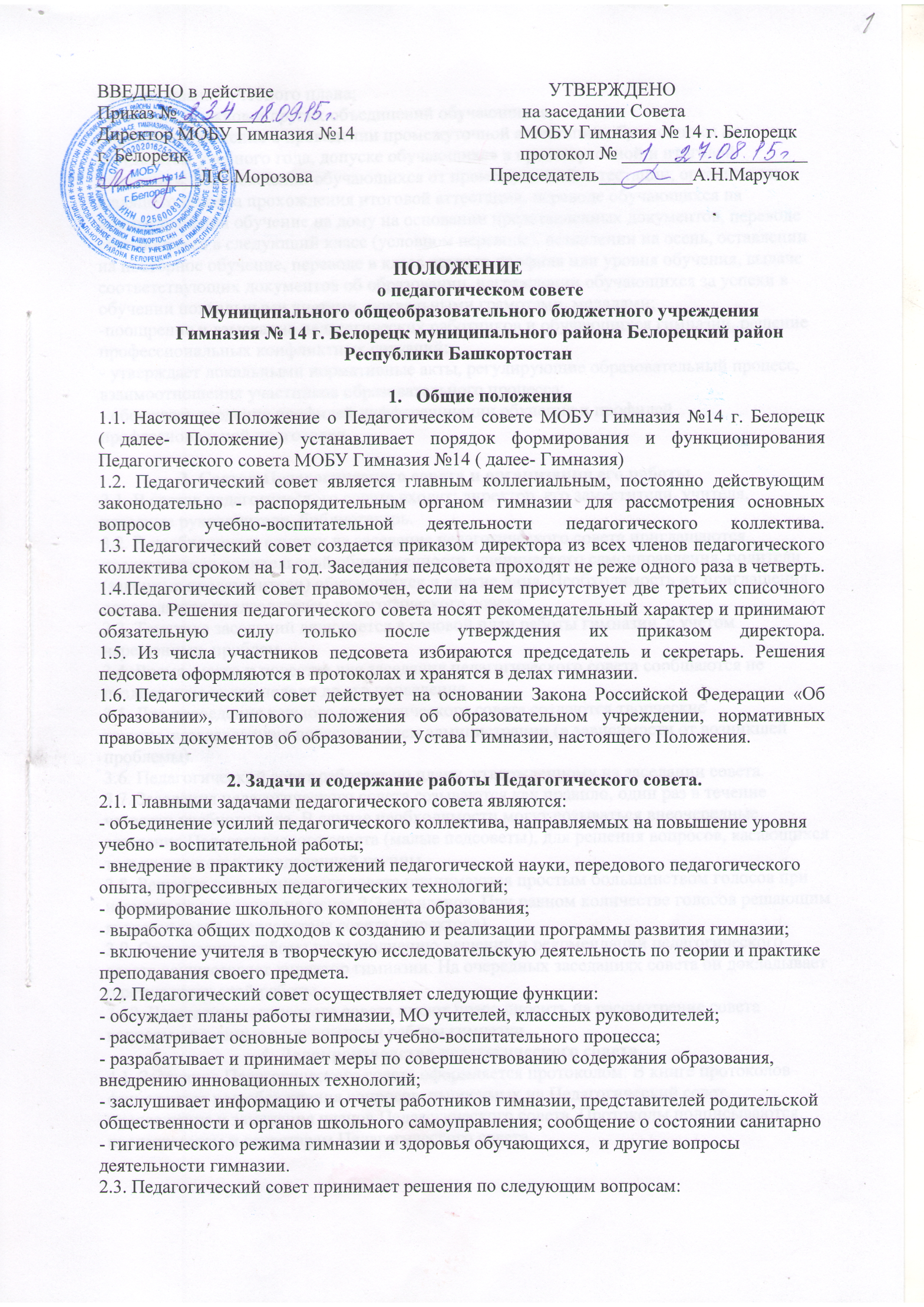 - утверждает локальными нормативные акты, регулирующие образовательный процесс, взаимоотношения участников образовательного процесса;- обсуждает введение профилей дифференциации обучения и профилей профессиональной подготовки.                 3. Состав Педагогического совета и организация его работы.
3.1. В состав педагогического совета входят: директор, его заместители, учителя, классные руководители, библиотекарь.
3.2. В необходимых случаях на заседание педагогического совета приглашаются представители родительской общественности, ученического самоуправления, родители (законные представители) обучающихся и другие лица. Необходимость их приглашения определяется председателем педагогического совета.
3.3. Тематика заседаний включается в годовой план работы гимназии  с учетом нерешенных  проблем.
3.4. Время, место и повестка дня заседания педагогического совета сообщаются не 
позднее, чем за две недели до его проведения.
3.5. Для проведения каждого педагогического совета создаются творческие
группы, возглавляемые представителем администрации (в зависимости от возникшей проблемы).
3.6. Педагогический совет работает по плану, утвержденному на заседании совета.
3.7. Заседания педагогического совета созываются как правило, один раз в течение четверти учебного года. В случае необходимости могут созываться внеочередные заседания Педагогического совета (малые педсоветы), для решения вопросов, касающихся только педагогов определенной группы.
3.8. Решения педагогического совета принимаются простым большинством голосов при наличии на заседании не менее 2/3 его членов. При равном количестве голосов решающим является голос председателя совета (директора).
3.9. Организацию работы по выполнению решений и рекомендаций педагогического совета осуществляет директор гимназии. На очередных заседаниях совета он докладывает о результатах этой работы.
3.10. Члены педагогического совета имеют право вносить на рассмотрение совета вопросы, связанные с улучшением работы гимназии.                                                         4. Делопроизводство педагогического совета.
4.1. Заседание Педагогического совета оформляется протоколом. В книге протоколов фиксируется ход обсуждения вопросов, выносимых на Педагогический совет, предложения и замечания членов Педагогического совета. Протоколы подписываются председателем и секретарем Педагогического совета.4.2. Протоколы о допуске обучающихся к промежуточной и итоговой аттестации, переводе в следующий класс, выпуске, награждении оформляются списочным составом и утверждаются приказом по гимназии.4.3. Нумерация протокол ведется от начала учебного года.4.4. Книга протоколов Педагогического совета Гимназии  по окончанию учебного года прошнуровывается, заверяется подписью директора и скрепляется печатью гимназии.Разработчик Директор МОБУ  Гимназия №14:					Л.С.Морозова